AVIS DE MARCHÉ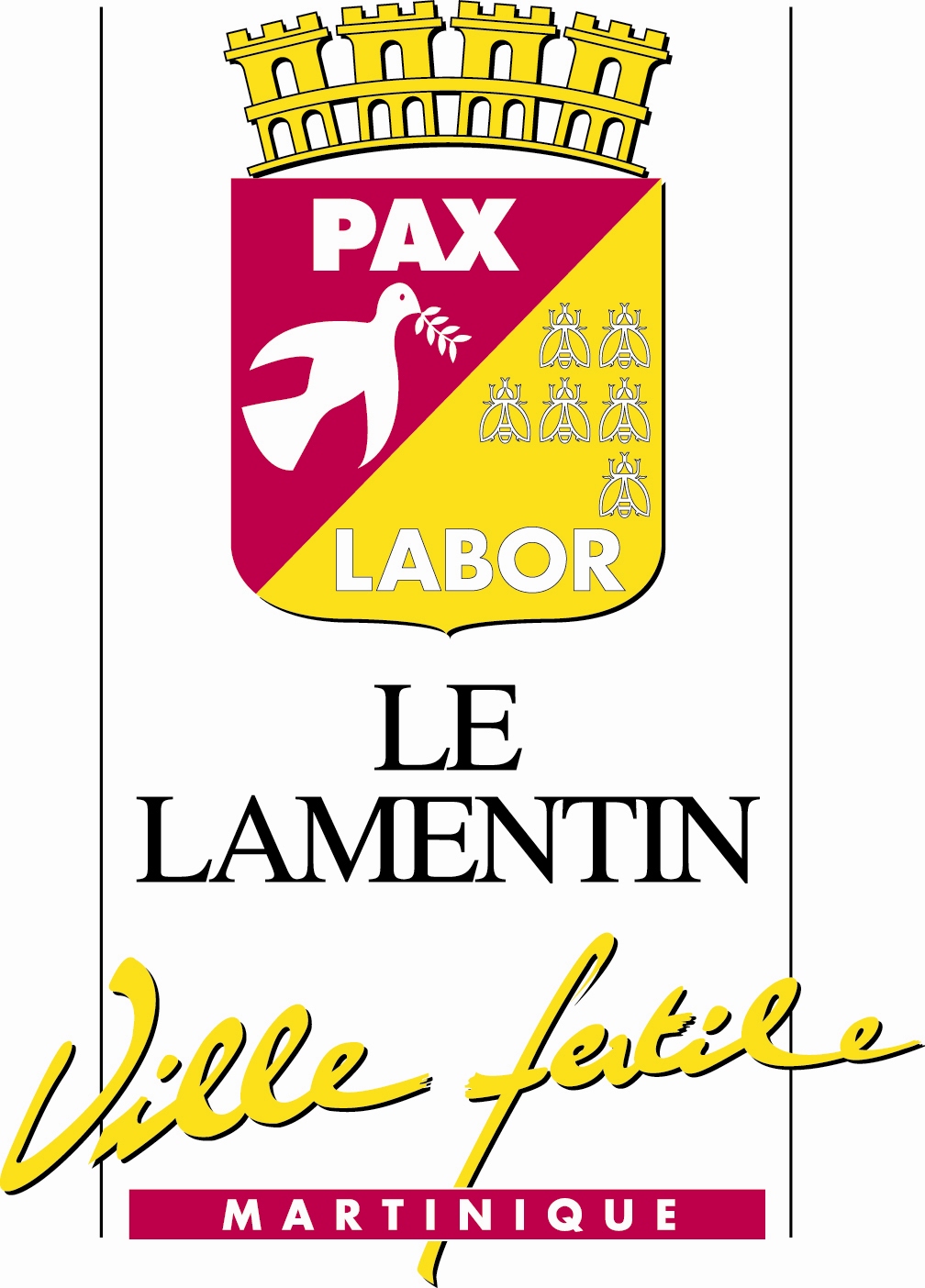 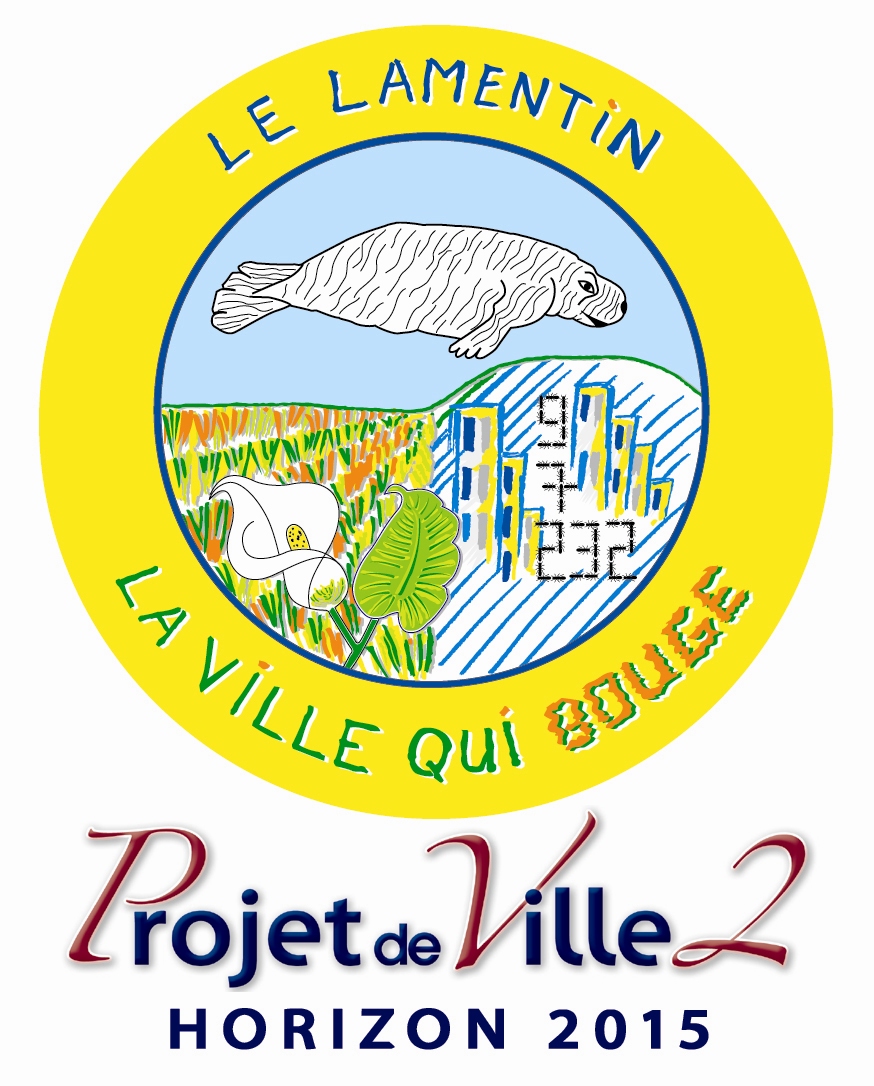 Section I : Pouvoir adjudicateurSection II : ObjetSection III : Renseignements d'ordre juridique, économique, financier et techniqueSection IV : ProcédureSection VI : Renseignements complémentaires	Le Lamentin, le 07 Août 2020	Le Pouvoir adjudicateurI.1)NOM ET ADRESSESVille du Lamentin, 97232, Ville du Lamentin Martinique, F, Téléphone : (+59)6 05 96 30 07 52, Courriel : grenard@mairie-lelamentin.fr, Fax : (+59)6 05 96 51 81 75, Code NUTS : FRY2 Adresse(s) internet :
Adresse principale : http://www.mairie-lelamentin.fr
Adresse du profil acheteur : http://www.e-marchespublics.com I.2)PROCÉDURE CONJOINTEI.3)COMMUNICATIONLes documents du marché sont disponibles gratuitement en accès direct non restreint et complet, à l'adresse : http://www.e-marchespublics.comAdresse à laquelle des informations complémentaires peuvent être obtenues :
autre adresse : Ville du Lamentin Martinique, Place Antonio MACEO Direction de l'Administration Service Courriers Archives Documentation Reprographie, Point(s) de contact : Mesdames Line RETOUR ou Annie ANGELIE, 97232, Ville du Lamentin Martinique, F, Téléphone : (+59)6 05 96 51 68 88, Courriel : lretour@mairie-lelamentin.fr, Fax : (+59)6 05 96 51 67 88, Code NUTS : FRY2, Adresse internet : http://www.mairie-lelamentin.fr, Adresse du profil d'acheteur : http://www.e-marchespublics.comLes offres ou les demandes de participation doivent être envoyées : 
par voie électronique à l'adresse : http://www.e-marchespublics.com
à l'adresse suivante : Ville du Lamentin Martinique, Ville du Lamentin Martinique, F, Téléphone : (+33) 01 72 36 55 48, Courriel : support@dematis.com, Fax : (+33) 01 72 70 55 57, Code NUTS : FRY2, Adresse internet : http://www.mairie-lelamentin.fr, Adresse du profil d'acheteur : http://www.e-marchespublics.comI.4)TYPE DE POUVOIR ADJUDICATEURAutorité régionale ou localeI.5)ACTIVITÉ PRINCIPALEServices généraux des administrations publiquesII.1)ÉTENDUE DU MARCHÉII.1.1)II.1.1)Intitulé : Maintenance et réparation des photocopieursNuméro de référence : 20S0020II.1.2)II.1.2)Code CPV principal : Descripteur principal : 50313200Descripteur supplémentaire : II.1.3)II.1.3)Type de marchéServicesII.1.4)II.1.4)Description succincte : Maintenance et réparation des photocopieurs TOSHIBAII.1.5)II.1.5)Valeur totale estimée : Valeur hors TVA :  eurosII.1.6)II.1.6)Information sur les lots : Ce marché est divisé en lots : ouiIl est possible de soumettre des offres pour tous les lotsMots descripteurs : MaintenanceMots descripteurs : MaintenanceMots descripteurs : MaintenanceII.2)DESCRIPTIONII.2.1)II.2.1)Intitulé : 05 Photocopieurs de marque TOSHIBA (Reprographie et autres services)Lot nº : 1II.2.2)II.2.2)Code(s) CPV additionnel(s)Code CPV principal : 50313200Descripteur supplémentaire : II.2.3)II.2.3)Lieu d'exécutionCode NUTS : FRYLieu principal d'exécution : Ville du LamentinII.2.4)II.2.4)Description des prestations : 05 Photocopieurs de marque TOSHIBA (Reprographie et autres services)II.2.5)II.2.5)Critères d'attributioncritères énoncés ci-dessousCritère de qualité
     1. Garantie des pièces / Pondération : 45Coût : 
     1. Prix / Pondération : 55II.2.6)II.2.6)Valeur estiméeValeur hors TVA : 129 032,26 eurosII.2.7)II.2.7)Durée du marché, de l'accord-cadre ou du système d'acquisition dynamiqueDurée en mois : 12Ce marché peut faire l'objet d'une reconduction : ouiDescription des modalités ou du calendrier des reconductions : - Nombre de reconductions : 2 - Durée maximale de validité : 36 moisII.2.9)II.2.9)Informations sur les limites concernant le nombre de candidats invités à participerCritères objectifs de limitation du nombre de candidats : II.2.10)II.2.10)VariantesDes variantes seront prises en considération : nonII.2.11)II.2.11)Information sur les optionsOptions : nonII.2.12)II.2.12)Informations sur les catalogues électroniquesII.2.13)II.2.13)Information sur les fonds de l'Union européenneLe contrat s'inscrit dans un projet/programme financé par des fonds de l'Union européenne : non Identification du projet : II.2.14)II.2.14)Informations complémentaires : Mots descripteurs : MaintenanceMots descripteurs : MaintenanceMots descripteurs : MaintenanceMots descripteurs : MaintenanceMots descripteurs : MaintenanceII.2)DESCRIPTIONII.2.1)II.2.1)Intitulé : 16 Photocopieurs de marque TOSHIBA (Hôtel de ville)Lot nº : 2II.2.2)II.2.2)Code(s) CPV additionnel(s)Code CPV principal : 50313200Descripteur supplémentaire : II.2.3)II.2.3)Lieu d'exécutionCode NUTS : FRY2Lieu principal d'exécution : Ville du LamentinII.2.4)II.2.4)Description des prestations : 16 Photocopieurs de marque TOSHIBA (Hôtel de ville)II.2.5)II.2.5)Critères d'attributioncritères énoncés ci-dessousCritère de qualité
     1. Garantie des pièces / Pondération : 45Coût : 
     1. Prix / Pondération : 55II.2.6)II.2.6)Valeur estiméeValeur hors TVA : 248 847,93 eurosII.2.7)II.2.7)Durée du marché, de l'accord-cadre ou du système d'acquisition dynamiqueDurée en mois : 12Ce marché peut faire l'objet d'une reconduction : ouiDescription des modalités ou du calendrier des reconductions : - Nombre de reconduction : 2 - Durée maximale de validité : 36 moisII.2.9)II.2.9)Informations sur les limites concernant le nombre de candidats invités à participerCritères objectifs de limitation du nombre de candidats : II.2.10)II.2.10)VariantesDes variantes seront prises en considération : nonII.2.11)II.2.11)Information sur les optionsOptions : nonII.2.12)II.2.12)Informations sur les catalogues électroniquesII.2.13)II.2.13)Information sur les fonds de l'Union européenneLe contrat s'inscrit dans un projet/programme financé par des fonds de l'Union européenne : non Identification du projet : II.2.14)II.2.14)Informations complémentaires : Mots descripteurs : MaintenanceMots descripteurs : MaintenanceMots descripteurs : MaintenanceMots descripteurs : MaintenanceMots descripteurs : MaintenanceII.2)DESCRIPTIONII.2.1)II.2.1)Intitulé : 16 Photocopieurs de marque TOSHIBA (Ecoles)Lot nº : 3II.2.2)II.2.2)Code(s) CPV additionnel(s)Code CPV principal : 50313200Descripteur supplémentaire : II.2.3)II.2.3)Lieu d'exécutionCode NUTS : FRY2Lieu principal d'exécution : Ville du LamentinII.2.4)II.2.4)Description des prestations : 16 Photocopieurs de marque TOSHIBA (Ecoles)II.2.5)II.2.5)Critères d'attributioncritères énoncés ci-dessousCritère de qualité
     1. Garantie des pièces / Pondération : 45Coût : 
     1. Prix / Pondération : 55II.2.6)II.2.6)Valeur estiméeValeur hors TVA : 64 516,13 eurosII.2.7)II.2.7)Durée du marché, de l'accord-cadre ou du système d'acquisition dynamiqueDurée en mois : 12Ce marché peut faire l'objet d'une reconduction : ouiDescription des modalités ou du calendrier des reconductions : - Nombre de reconduction : 2 - Durée maximales de validité : 36 moisII.2.9)II.2.9)Informations sur les limites concernant le nombre de candidats invités à participerCritères objectifs de limitation du nombre de candidats : II.2.10)II.2.10)VariantesDes variantes seront prises en considération : nonII.2.11)II.2.11)Information sur les optionsOptions : nonII.2.12)II.2.12)Informations sur les catalogues électroniquesII.2.13)II.2.13)Information sur les fonds de l'Union européenneLe contrat s'inscrit dans un projet/programme financé par des fonds de l'Union européenne : non Identification du projet : II.2.14)II.2.14)Informations complémentaires : Mots descripteurs : MaintenanceMots descripteurs : MaintenanceMots descripteurs : MaintenanceMots descripteurs : MaintenanceMots descripteurs : MaintenanceII.2)DESCRIPTIONII.2.1)II.2.1)Intitulé : 03 Photocopieurs de marque TOSHIBA (Médiathèque)Lot nº : 4II.2.2)II.2.2)Code(s) CPV additionnel(s)Code CPV principal : 50313200Descripteur supplémentaire : II.2.3)II.2.3)Lieu d'exécutionCode NUTS : FRY2Lieu principal d'exécution : Ville du LamentinII.2.4)II.2.4)Description des prestations : 03 Photocopieurs de marque TOSHIBA (Médiathèque)II.2.5)II.2.5)Critères d'attributioncritères énoncés ci-dessousCritère de qualité
     1. Garantie des pièces / Pondération : 45Coût : 
     1. Prix / Pondération : 55II.2.6)II.2.6)Valeur estiméeValeur hors TVA : 50 691,24 eurosII.2.7)II.2.7)Durée du marché, de l'accord-cadre ou du système d'acquisition dynamiqueDurée en mois : 12Ce marché peut faire l'objet d'une reconduction : ouiDescription des modalités ou du calendrier des reconductions : - Nombre de reconductions : 2 - Durée maximale de validité : 36 moisII.2.9)II.2.9)Informations sur les limites concernant le nombre de candidats invités à participerCritères objectifs de limitation du nombre de candidats : II.2.10)II.2.10)VariantesDes variantes seront prises en considération : nonII.2.11)II.2.11)Information sur les optionsOptions : nonII.2.12)II.2.12)Informations sur les catalogues électroniquesII.2.13)II.2.13)Information sur les fonds de l'Union européenneLe contrat s'inscrit dans un projet/programme financé par des fonds de l'Union européenne : non Identification du projet : II.2.14)II.2.14)Informations complémentaires : Mots descripteurs : MaintenanceMots descripteurs : MaintenanceMots descripteurs : MaintenanceMots descripteurs : MaintenanceMots descripteurs : MaintenanceIII.1)CONDITIONS DE PARTICIPATIONIII.1.1)III.1.1)Habilitation à exercer l'activité professionnelle, y compris exigences relatives à l'inscription au registre du commerce ou de la professionListe et description succincte des conditions : Lettre de candidature Dc1, Déclaration du candidat Dc2, copie du jugement prononcé si le candidat est en redressement judiciaire, extrait Kbis ou DUME (Document Unique des Marchés Européens (Adresse : https://dume.chorus-pro.gouv.fr).III.1.2)III.1.2)Capacité économique et financièreListe et description succincte des critères de sélection : Déclaration du chiffre d'affaires des 3 dernières années, attestations d'assurance en cours de validité, déclaration appropriée de banque si la société est nouvellement créée.Niveau(x) spécifique(s) minimal/minimaux exigé(s) : III.1.3)III.1.3)Capacité technique et professionnelleListe et description succincte des critères de sélection, indication des informations et documents requis : Références professionnelles, moyens humains et matériels, certificats de bonne exécution.Niveau(x) spécifique(s) minimal/minimaux exigé(s) : III.1.5)III.1.5)Informations sur les marchés réservés : III.2)CONDITIONS LIÉES AU MARCHÉIII.2.1)III.2.1)Information relative à la professionRéférences des dispositions législatives, réglementaires ou administratives applicables : III.2.2)III.2.2)Conditions particulières d'exécution : III.2.3)III.2.3)Informations sur les membres du personnel responsables de l'exécution du marchéIII.2.4)III.2.4)Marché éligible au MPSLa transmission et la vérification des documents de candidatures peuvent être effectuées par le dispositif Marché public simplifié sur présentation du numéro de SIRET : NONIV.1)DESCRIPTIONIV.1.1)IV.1.1)Type de procédureProcédure ouverteIV.1.3)IV.1.3)Informations sur l'accord-cadre ou le système d'acquisition dynamiqueLe marché implique la mise en place d'un accord-cadreAccord-cadre avec un seul opérateurDans le cas d'accords-cadres - justification d'une durée dépassant quatre ans : IV.1.4)IV.1.4)Informations sur la réduction du nombre de solutions ou d'offres durant la négociation ou le dialogueIV.1.5)IV.1.5)Information sur la négociationIV.1.6)IV.1.6)Enchère électronique : IV.1.8)IV.1.8)Information concernant l'accord sur les marchés publics (AMP)Le marché est couvert par l'accord sur les marchés publics : ouiIV.2)RENSEIGNEMENTS D'ORDRE ADMINISTRATIFIV.2.1)IV.2.1)Publication antérieure relative à la présente procédureNuméro de l'avis au JO série S : IV.2.2)IV.2.2)Date limite de réception des offres ou des demandes de participation24 septembre 2020 - 12:00IV.2.3)IV.2.3)Date d'envoi estimée des invitations à soumissionner ou à participer aux candidats sélectionnésDate : IV.2.4)IV.2.4)Langue(s) pouvant être utilisée(s) dans l'offre ou la demande de participation : françaisIV.2.6)IV.2.6)Délai minimal pendant lequel le soumissionnaire est tenu de maintenir son offre : L'offre doit être valable jusqu'au : ou Durée en mois : 4 (A compter de la date limite de réception des offres)IV.2.7)IV.2.7)Modalité d'ouverture des offresDate : 2 octobre 2020 - 09:00 Informations sur les personnes autorisées et les modalités d'ouverture : VI.1)RENOUVELLEMENTIl ne s'agit pas d'un marché renouvelableCalendrier prévisionnel de publication des prochains avis : VI.2)INFORMATIONS SUR LES ÉCHANGES ÉLECTRONIQUESVI.3)INFORMATIONS COMPLÉMENTAIRES Retrait des candidatures et remise des offres par voie dématérialisée uniquement. En cas d'avance, garantie à première demande exigée. Dossier à remettre par chaque candidat : Justificatifs candidature : - dc1 - lettre de candidature - habilitation du mandataire par ses co-traitants, disponible en ligne à l'adresse http://www.minefi.gouv.fr ; thèmes : marchés publics ; - dc2 - déclaration du candidat individuel ou du membre du groupement, disponible en ligne à l'adresse http://www.minefi.gouv.fr ; thème : marchés publics ; - déclaration concernant le chiffre d'affaires global et le chiffre d'affaires concernant les fournitures, services ou travaux objet du marché, réalisés au cours des trois derniers exercices disponibles - présentation d'une liste des principales fournitures ou des principaux services effectués au cours des trois dernières années, indiquant le montant, la date et le destinataire public ou privé - certificats de bonne exécution - moyens humains et matériels - assurance pour risques professionnels. Contenu de l'offre : - acte d'engagement - bordereaux de Prix Unitaires - devis Quantitatif Estimatif - cahier des Clauses Administratives Particulières - cahier des Clauses Techniques Particulières. Le règlement des dépenses se fera par virement bancaire (mandat administratif). Il sera financé par le budget communal. Aucune forme de groupement n'est imposée par le pouvoir adjudicateur. En cas d'attribution de l'accord-cadre à un groupement conjoint, le mandataire du groupement sera solidaire, pour l'exécution de l'accord-cadre, de chacun des membres du groupement pour ses obligations contractuelles en application de l'article R2142-24 du Code de la commande publique. En cas de difficulté ou pour toute information relative au téléchargement, les candidats devront impérativement s'adresser à la société Dématis à l'adresse suivante : http://www.e-marchespublics.com - téléphone 01 72 36 55 48 ou le support hotline via le système de tchat. VI.4)PROCÉDURES DE RECOURSVI.4.1)VI.4.1)Instance chargée des procédures de recours : Tribunal Administratif de Martinique, 12 rue du Citronnier CQ 17 103, 97271, Schœlcher Cedex, F, Téléphone : (+59)6 05 96 71 66 67, Courriel : greffe.ta-fort-de-france@juradm.fr, Fax : (+59)6 05 96 63 10 08VI.4.2)VI.4.2)Organe chargé des procédures de médiation : VI.4.3)VI.4.3)Introduction de recours : VI.4.4)VI.4.4)Service auprès duquel des renseignements peuvent être obtenus sur l'introduction de recours : Tribunal Administratif de Martinique, 12 rue du Citronnier CQ 17 103, 97271, Schœlcher Cedex, F, Téléphone : (+59)6 05 96 71 66 67, Courriel : greffe.ta-fort-de-france@juradm.fr, Fax : (+59)6 05 96 63 10 08VI.5)DATE D'ENVOI DU PRÉSENT AVIS 